به نام ایزد  دانا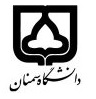 (کاربرگ طرح درس)                   تاریخ بهروز رسانی:               دانشکده     زیست فناوری                                               نیمسال اول سال تحصیلی 98-97بودجهبندی درسمقطع: کارشناسی□  کارشناسی ارشد□  دکتری□مقطع: کارشناسی□  کارشناسی ارشد□  دکتری□مقطع: کارشناسی□  کارشناسی ارشد□  دکتری□تعداد واحد: نظری2 .تعداد واحد: نظری2 .روش پژوهش	 فارسی:روش پژوهش	 فارسی:نام درس	-	پیشنیازها و همنیازها:	-	پیشنیازها و همنیازها:	-	پیشنیازها و همنیازها:	-	پیشنیازها و همنیازها:	-	پیشنیازها و همنیازها:Research Methodology	لاتین:Research Methodology	لاتین:نام درسشماره تلفن اتاق:شماره تلفن اتاق:شماره تلفن اتاق:شماره تلفن اتاق:	احمدفرهاد طالبی	مدرس/مدرسین:	احمدفرهاد طالبی	مدرس/مدرسین:	احمدفرهاد طالبی	مدرس/مدرسین:	احمدفرهاد طالبی	مدرس/مدرسین:منزلگاه اینترنتی:منزلگاه اینترنتی:منزلگاه اینترنتی:منزلگاه اینترنتی:	aftalebi@semnan.ac.ir	پست الکترونیکی:	aftalebi@semnan.ac.ir	پست الکترونیکی:	aftalebi@semnan.ac.ir	پست الکترونیکی:	aftalebi@semnan.ac.ir	پست الکترونیکی:برنامه تدریس در هفته و شماره کلاس:برنامه تدریس در هفته و شماره کلاس:برنامه تدریس در هفته و شماره کلاس:برنامه تدریس در هفته و شماره کلاس:برنامه تدریس در هفته و شماره کلاس:برنامه تدریس در هفته و شماره کلاس:برنامه تدریس در هفته و شماره کلاس:برنامه تدریس در هفته و شماره کلاس:اهداف درس: آموزش راه و روش صحیح امر پژوهش و ایجاد قالبهای ذهنی صحیح در طی انجام یک پروژه پژوهشیاهداف درس: آموزش راه و روش صحیح امر پژوهش و ایجاد قالبهای ذهنی صحیح در طی انجام یک پروژه پژوهشیاهداف درس: آموزش راه و روش صحیح امر پژوهش و ایجاد قالبهای ذهنی صحیح در طی انجام یک پروژه پژوهشیاهداف درس: آموزش راه و روش صحیح امر پژوهش و ایجاد قالبهای ذهنی صحیح در طی انجام یک پروژه پژوهشیاهداف درس: آموزش راه و روش صحیح امر پژوهش و ایجاد قالبهای ذهنی صحیح در طی انجام یک پروژه پژوهشیاهداف درس: آموزش راه و روش صحیح امر پژوهش و ایجاد قالبهای ذهنی صحیح در طی انجام یک پروژه پژوهشیاهداف درس: آموزش راه و روش صحیح امر پژوهش و ایجاد قالبهای ذهنی صحیح در طی انجام یک پروژه پژوهشیاهداف درس: آموزش راه و روش صحیح امر پژوهش و ایجاد قالبهای ذهنی صحیح در طی انجام یک پروژه پژوهشی	-	امکانات آموزشی مورد نیاز:	-	امکانات آموزشی مورد نیاز:	-	امکانات آموزشی مورد نیاز:	-	امکانات آموزشی مورد نیاز:	-	امکانات آموزشی مورد نیاز:	-	امکانات آموزشی مورد نیاز:	-	امکانات آموزشی مورد نیاز:	-	امکانات آموزشی مورد نیاز:امتحان پایانترمامتحان میانترمارزشیابی مستمر(کوئیز)ارزشیابی مستمر(کوئیز)فعالیتهای کلاسی و آموزشیفعالیتهای کلاسی و آموزشینحوه ارزشیابینحوه ارزشیابی%60%30--%10%10درصد نمرهدرصد نمره[1] روشهای پژوهش خوب، جواد حامدی، 1389، نشر عفاف[2] راهنمای نگارش پروپوزال پژوهش در آموزش، فریبا سالک رنجبرزاده، 1389، علوم پزشکی تبریز[3] روش شناسی تحقیق پیشرفته در مدیریت، محمدمهدی پرهیزگار، 1390، دانشگاه پیام نور[4] Experimental Method, Kirkup, L., 1995. Wiley.[1] روشهای پژوهش خوب، جواد حامدی، 1389، نشر عفاف[2] راهنمای نگارش پروپوزال پژوهش در آموزش، فریبا سالک رنجبرزاده، 1389، علوم پزشکی تبریز[3] روش شناسی تحقیق پیشرفته در مدیریت، محمدمهدی پرهیزگار، 1390، دانشگاه پیام نور[4] Experimental Method, Kirkup, L., 1995. Wiley.[1] روشهای پژوهش خوب، جواد حامدی، 1389، نشر عفاف[2] راهنمای نگارش پروپوزال پژوهش در آموزش، فریبا سالک رنجبرزاده، 1389، علوم پزشکی تبریز[3] روش شناسی تحقیق پیشرفته در مدیریت، محمدمهدی پرهیزگار، 1390، دانشگاه پیام نور[4] Experimental Method, Kirkup, L., 1995. Wiley.[1] روشهای پژوهش خوب، جواد حامدی، 1389، نشر عفاف[2] راهنمای نگارش پروپوزال پژوهش در آموزش، فریبا سالک رنجبرزاده، 1389، علوم پزشکی تبریز[3] روش شناسی تحقیق پیشرفته در مدیریت، محمدمهدی پرهیزگار، 1390، دانشگاه پیام نور[4] Experimental Method, Kirkup, L., 1995. Wiley.[1] روشهای پژوهش خوب، جواد حامدی، 1389، نشر عفاف[2] راهنمای نگارش پروپوزال پژوهش در آموزش، فریبا سالک رنجبرزاده، 1389، علوم پزشکی تبریز[3] روش شناسی تحقیق پیشرفته در مدیریت، محمدمهدی پرهیزگار، 1390، دانشگاه پیام نور[4] Experimental Method, Kirkup, L., 1995. Wiley.[1] روشهای پژوهش خوب، جواد حامدی، 1389، نشر عفاف[2] راهنمای نگارش پروپوزال پژوهش در آموزش، فریبا سالک رنجبرزاده، 1389، علوم پزشکی تبریز[3] روش شناسی تحقیق پیشرفته در مدیریت، محمدمهدی پرهیزگار، 1390، دانشگاه پیام نور[4] Experimental Method, Kirkup, L., 1995. Wiley.منابع و مآخذ درسمنابع و مآخذ درستوضیحاتمبحثشماره هفته آموزشیمقدمه، ضرورت و تاریخ علم1انواع پژوهش2مقدمه ای بر مبانی روش تحقیق، کارگاه عملی (نگارش عنوان)3روش شناختی، کارگاه عملی (نگارش مقدمه)4فرایند تحقیق، کارگاه عملی (نگارش پیشینه)5ادامه فرایند تحقیق، کارگاه عملی (نگارش پیشینه)6روشهای استناددهی7کارگاه عملی روشهای استناددهی8سازماندهی داده ها9کارگاه عملی سازماندهی داده ها10تحلیل داده ها11معرفی منابع و پایگاههای اطلاعاتی12کارگاه عملی منابع اطلاعاتی13اصول گزارش نویسی14کارگاه عملی اصول گزارش نویسی15کارگاه عملی (بررسی پروپوزالها و گزارشات علمی دانشجویان)16